Atsakomybė už karantino režimo ir (ar) susijusių civilinę saugą reglamentuojančių teisės aktų nesilaikymą:ANK 45 straipsnis.        Visuomenės sveikatos srities Europos Sąjungos reglamentų ar sprendimų, higienos norminių aktų ar kitų visuomenės sveikatos srities teisės aktų, Lietuvos Respublikos žmonių užkrečiamųjų ligų profilaktikos ir kontrolės įstatymo pažeidimas1. Visuomenės sveikatos srities Europos Sąjungos reglamentų ar sprendimų, higienos norminių aktų ar kitų visuomenės sveikatos srities teisės aktų, Lietuvos Respublikos žmonių užkrečiamųjų ligų profilaktikos ir kontrolės įstatymo pažeidimasužtraukia įspėjimą arba baudą asmenims nuo šešiasdešimt iki vieno šimto keturiasdešimt eurų ir baudą juridinių asmenų vadovams ar kitiems atsakingiems asmenims nuo vieno šimto keturiasdešimt iki šešių šimtų eurų.2. Šio straipsnio 1 dalyje numatytas administracinis nusižengimas, padarytas pakartotinai,užtraukia baudą asmenims nuo vieno šimto keturiasdešimt iki šešių šimtų eurų ir juridinių asmenų vadovams arba kitiems atsakingiems asmenims – nuo penkių šimtų penkiasdešimt iki vieno tūkstančio dviejų šimtų eurų. 3. Šio straipsnio 1 dalyje nurodytos veikos, sukėlusios pavojų išplisti pavojingoms ar ypač pavojingoms užkrečiamosioms ligoms, užtraukia baudą asmenims nuo trijų šimtų iki penkių šimtų šešiasdešimt eurų ir juridinių asmenų vadovams ar kitiems atsakingiems asmenims – nuo vieno tūkstančio keturių šimtų iki trijų tūkstančių eurų.ANK 46 straipsnis.        Savivaldybių tarybų sprendimų ar savivaldybių administracijų direktorių įsakymų dėl kovos su žmonių užkrečiamųjų ligų protrūkiais ir epidemijomis nevykdymas ar vykdymas ne laiku1. Savivaldybių tarybų sprendimų ar savivaldybių administracijų direktorių įsakymų dėl kovos su žmonių užkrečiamųjų ligų protrūkiais ir epidemijomis nevykdymas ar vykdymas ne laikuužtraukia baudą asmenims nuo trisdešimt iki devyniasdešimt eurų ir juridinių asmenų vadovams ar kitiems atsakingiems asmenims – nuo vieno šimto keturiasdešimt iki trijų šimtų eurų.2. Šio straipsnio 1 dalyje numatytas administracinis nusižengimas, padarytas pakartotinai, užtraukia baudą asmenims nuo aštuoniasdešimt iki vieno šimto penkiasdešimt eurų ir juridinių asmenų vadovams ar kitiems atsakingiems asmenims – nuo dviejų šimtų aštuoniasdešimt iki šešių šimtų eurų.ANK 526 straipsnis.      Lietuvos Respublikos civilinės saugos įstatymo ir kitų civilinę saugą reglamentuojančių teisės aktų nevykdymas ar pažeidimas1. Lietuvos Respublikos civilinės saugos įstatymo ir kitų civilinę saugą reglamentuojančių teisės aktų nevykdymas ar pažeidimas užtraukia įspėjimą arba baudą asmenims nuo keturiolikos iki trisdešimt eurų ir įspėjimą arba baudą juridinių asmenų vadovams ar kitiems atsakingiems asmenims – nuo trisdešimt iki šešiasdešimt eurų.2. Šio straipsnio 1 dalyje numatytas administracinis nusižengimas, padarytas pakartotinai,užtraukia baudą asmenims nuo trisdešimt iki keturiasdešimt eurų ir juridinių asmenų vadovams ar kitiems atsakingiems asmenims – nuo šešiasdešimt iki devyniasdešimt eurų.BK 277 straipsnis. Kovos su epidemijomis ar užkrečiamosiomis ligomis taisyklių pažeidimas1. Tas, kas pažeidė teisės aktų dėl sveikatos apsaugos reikalavimus ar užkrečiamųjų ligų profilaktikos kontrolės taisykles, jeigu dėl to išplito susirgimas ar kilo epidemija,baudžiamas bauda arba areštu arba laisvės atėmimu iki trejų metų.2. Tas, kas būdamas medicinos įstaigos informuotas apie savo ligą ir įspėtas dėl apsaugos priemonių, kurių jis privalo laikytis bendraudamas su žmonėmis, sukėlė pavojų kitam asmeniui užsikrėsti pavojinga infekcine liga, padarė baudžiamąjį nusižengimą irbaudžiamas viešaisiais darbais arba bauda, arba laisvės apribojimu, arba areštu.3. Asmuo atsako pagal šį straipsnį tik tais atvejais, kai jame numatytos veikos yra padarytos dėl neatsargumo.4. Už šio straipsnio 1 dalyje numatytą veiką atsako ir juridinis asmuo.Karantino režimas (pagal Vyriausybės 2020 m. kovo 14 d. nutarimą Nr. 207 „Dėl karantino Lietuvos Respublikos teritorijoje paskelbimo“Atsakingos institucijos už kontrolę3.1. Dėl judėjimo per sieną ir šalies viduje:3.1. Dėl judėjimo per sieną ir šalies viduje:3.1.1. Uždrausti užsieniečiams atvykti į Lietuvos Respubliką, išskyrus ekipažų ir įgulų narius, kurie dirba tarptautinius komercinius vežimus vykdančiose Lietuvos įmonėse ar vykdo tarptautinius komercinius vežimus visų rūšių transporto priemonėmis, taip pat asmenis, turinčius teisę gyventi Lietuvos Respublikoje, asmenis, turinčius imunitetų ir privilegijų pagal 1961 m. Vienos konvenciją dėl diplomatinių santykių ir 1963 m. Vienos konvenciją dėl konsulinių santykių, ir NATO bei NATO šalių kariniuose vienetuose tarnaujančius asmenis ir juos aptarnaujantį personalą bei jų šeimos narius, taip pat šio nutarimo 3.1.3 papunktyje nurodytas išimtis. 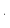 Valstybės sienos apsaugos tarnyba prie Lietuvos Respublikos vidaus reikalų ministerijos (toliau – VSAT)3.1.2. Sienos kirtimas vykdomas per šiuos tarptautinius sienos kirtimo punktus: Kalvarijos–Budzisko, Saločių–Grenstalės, Būtingės–Rucavos, Smėlynės–Medumės, Medininkų–Kamenyj Logo, Raigardo–Privalkos, Kybartų–Černyševskojės, Panemunės–Sovetsko, Kenos–Gudagojo, Šalčininkų–Benekainių, Mockavos-Trakiškių, Lazdijų–Ogrodnikų, Vilniaus, Kauno, Palangos, Šiaulių tarptautinius oro uostus, Vilniaus geležinkelio stoties ir Stasylų geležinkelio pasienio kontrolės punktus ir Klaipėdos valstybinį jūrų uostą.Sienos kirtimas, vykdant komercinį ir (ar) tarptautinį krovinių vežimą, papildomai vykdomas per Stasylų–Benekainių  geležinkelio pasienio kontrolės punktą ir Pagėgių–Sovetsko geležinkelio pasienio kontrolės punktą, o supaprastintas asmenų tranzitas iš Rusijos Federacijos teritorijos į Rusijos Federacijos Kaliningrado sritį ir atgal per Lietuvos Respublikos teritoriją papildomai vykdomas per Kenos geležinkelio pasienio kontrolės punktą ir Kybartų geležinkelio pasienio kontrolės punktą. VSAT3.1.3. Iki 2020 m. kovo 23 d. 00:00 val. leidžiamas asmenų, grįžtančių į savo gyvenamosios vietos valstybę, tranzitas per Lietuvos Respublikos teritoriją be būtinojo sustojimo. Po 2020 m. kovo  23 d. 00:00 val. iki karantino pabaigos užsieniečių keleivinis tranzitas per Lietuvos Respublikos teritoriją gali būti vykdomas tik geležinkeliu be sustojimų (išskyrus būtinąjį sustojimą, įskaitant ir atvejus tarptautiniams diplomatiniams ir (ar) konsuliniams įsipareigojimams įvykdyti). VSAT kartu su policija 3.1.4. Uždrausti Lietuvos Respublikos piliečiams išvykti iš Lietuvos Respublikos, išskyrus atvejus, kai jie grįžta į savo nuolatinę gyvenamąją vietą, vyksta į savo darbo vietą, yra ekipažų ir įgulų nariai, kurie dirba tarptautinius komercinius vežimus vykdančiose Lietuvos įmonėse ar vykdo komercinius tarptautinius visų rūšių vežimus visų rūšių transporto priemonėmis, taip pat Valstybės sienos apsaugos tarnybos prie Lietuvos Respublikos vidaus reikalų ministerijos vadovo ar jo įgalioto asmens leidimu.VSAT3.1.5. Asmenims, grįžusiems iš užsienio valstybių, privaloma 14 dienų izoliacija, išskyrus ekipažų ir įgulų narius, kurie dirba tarptautinius komercinius vežimus vykdančiose Lietuvos įmonėse ar vykdo tarptautinius komercinius vežimus visų rūšių transporto priemonėmis ir neturi COVID-19 (koronavirusinės infekcijos) simptomų, jei darbdavys jiems užtikrina tinkamas trumpesnes nei 14 dienų izoliacijos sąlygas,  bei oficialių delegacijų narius, diplomatus ir specialiuosius kurjerius, dirbančius tranzitiniuose traukiniuose, nurodytuose šio nutarimo 3.1.3 papunktyje, neturinčius COVID-19 (koronavirusinės infekcijos) simptomų.Nacionalinis visuomenės sveikatos centras prie Sveikatos apsaugos ministerijos (toliau – NVSC)  kartu su policija 3.1.6. Ribojamas keliaujančiųjų tarpmiestinio ir priemiestinio reguliaraus susisiekimo keleivinio transporto maršrutais intensyvumas – leidžiama užimti tik sėdimas vietas ne mažesniu kaip 1 metro atstumu. Turi būti taikomos ypatingos saugos priemonės – transporto priemonės dezinfekuojamos kiekvieno maršruto pradinėje ir galinėje stotelėse. Šią nuostatą rekomenduojama taikyti ir vykdant keleivių vežimą viešuoju miesto transportu.NVSCSavivaldybių administracijos 3.1.7. Draudžiamas kruizinių laivų patekimas į Klaipėdos valstybinį jūrų uostąVSAT3.1.8. Prekių judėjimas neribojamasVSATPolicija3.2. Dėl viešojo ir privataus sektoriaus veiklos: 3.2. Dėl viešojo ir privataus sektoriaus veiklos: 3.2.1. Valstybės ir savivaldybių institucijose, įstaigose, valstybės ir savivaldybių valdomose įmonėse darbas organizuojamas ir klientai aptarnaujami nuotoliniu būdu, išskyrus atvejus, kai būtina atitinkamas funkcijas (darbus) atlikti darbo vietoje. Privaloma užtikrinti būtinųjų neatidėliotinų funkcijų (darbų) atlikimą. Privačiajam sektoriui rekomenduojama dirbti tokia pat darbo organizavimo forma kaip ir viešajame sektoriuje. Savivaldybių administracijos NVSCPolicija3.2.2. Draudžiamas kultūros, laisvalaikio, pramogų, sporto įstaigų lankymas ir fizinis lankytojų aptarnavimas. Savivaldybių administracijos NVSCPolicija3.2.3. Draudžiami visi atvirose ir uždarose erdvėse organizuojami renginiai bei susibūrimai.Savivaldybių administracijos NVSCPolicija3.2.4. Draudžiama sveikatinimo paslaugų centrų, sanatorijų, poilsio centrų veikla, išskyrus individualias medicininės reabilitacijos paslaugas, kurios susijusios su gydymu.Savivaldybių administracijos NVSCPolicija3.2.5. Viešbučių ir kitos patalpos naudojamos asmenims izoliuoti atskiru savivaldybių ir apgyvendinimo paslaugų teikėjų susitarimu arba savivaldybės administracijos direktoriaus reikalavimu.Savivaldybių administracijos NVSC 3.2.6. Draudžiama viešojo maitinimo įstaigų, restoranų, kavinių, barų, naktinių klubų ir kitų pasilinksminimo vietų veikla, išskyrus, kai maistą galima išsinešti arba kitais būdais jį pristatyti fiziniams ir juridiniams asmenims, laikantis higienos reikalavimų.Savivaldybių administracijosPolicijaNVSCValstybinė maisto ir veterinarijos tarnyba 3.2.7. Draudžiama parduotuvių, prekybos ir (arba) pramogų centrų, išskyrus, kurių pagrindinė veikla yra maisto, veterinarijos, vaistinių, optikos prekių ir ortopedijos techninių priemonių pardavimas, veikla,  taip pat turgaviečių, išskyrus maisto, veikla. Nedraudžiama teikti finansines paslaugas, kai jos teikiamos maisto prekių parduotuvėse, prekybos ir (arba) pramogų centruose, taip pat draudimas netaikomas internetinei prekybai ir kai prekės pristatomos fiziniams ir juridiniams asmenims ar atsiimamos atsiėmimo punktuose, laikantis higienos reikalavimų.Savivaldybių administracijosPolicijaNVSCValstybinė maisto ir veterinarijos tarnyba 3.2.8. Draudžiama teikti grožio paslaugas.Savivaldybių administracijosPolicijaNVSCValstybinė maisto ir veterinarijos tarnyba 3.2.9. Draudžiama lošimo namų (kazino) ir lošimo automatų salonų veikla.Savivaldybių administracijosPolicijaNVSCValstybinė maisto ir veterinarijos tarnyba 3.2.10. Draudžiamas nuteistųjų ir suimtųjų lankymas, išskyrus jų susitikimus su gynėjais.Pataisos įstaigų administracija3.2.11. Rekomenduojama atsiskaityti ne grynaisiais pinigais.3.3. Dėl švietimo įstaigų darbo organizavimo.Stabdomi ugdymo ir vaikų priežiūros procesas bei švietimo veikla visose švietimo įstaigose, dienos ir užimtumo centruose, organizuojant ugdymo procesą nuotoliniu būdu.Savivaldybių administracijos3.4. Dėl sveikatos priežiūros įstaigų darbo organizavimo:3.4. Dėl sveikatos priežiūros įstaigų darbo organizavimo:3.4.1. Sveikatos priežiūros specialistų, aukštųjų universitetinių ir neuniversitetinių mokyklų studentų, rezidentų ir infrastruktūros pasitelkimas, nesvarbu, koks jų pavaldumas. Sveikatos apsaugos ministerija Savivaldybių administracijosNVSC3.4.2. Stacionarinių asmens sveikatos priežiūros paslaugų teikimas:3.4.2.1. Veiklos perorganizavimas valdant pacientų srautus, infrastruktūrą ir materialiuosius bei žmogiškuosius išteklius.3.4.2.2. Planinių operacijų atidėjimas, išskyrus pagalbą ir sveikatos priežiūros paslaugas, kurių nesuteikus pacientui atsirastų būtinosios medicinos pagalbos poreikis arba labai pablogėtų jo būklė.3.4.2.3. Planinių hospitalizacijų dėl kitų diagnostinių ir gydomųjų paslaugų atidėjimas.3.4.2.4. Pacientų lankymo draudimas, išskyrus terminalinės būklės pacientų ir vaikų iki 14 metų lankymą gydančio gydytojo leidimu. 3.4.2.5. Medicininės reabilitacijos paslaugų teikimo ribojimas, išskyrus tuos atvejus, kurių nesuteikimas lemtų paciento neįgalumą.3.4.3. Ambulatorinių asmens sveikatos priežiūros paslaugų teikimas:3.4.3.1. Paslaugų teikimas nuotoliniu būdu: vaistų ir medicinos pagalbos priemonių išrašymas, konsultacijos, elektroninių nedarbingumo pažymėjimų išdavimas ir tęsimas, gydytojų tarpusavio konsultacijos, būtinųjų tyrimų paskyrimas, slaugytojo konsultacijos.3.4.3.2. Planinių konsultacijų, diagnostinių, profilaktinių ir gydomųjų paslaugų atidėjimas, išskyrus pagalbą ir paslaugas, kurių nesuteikus pacientui atsirastų poreikis būtinąjai medicinos pagalbai arba reikšmingai pablogėtų paciento būklė.3.4.3.3. Paslaugų namuose teikimo ribojimas, išskyrus ambulatorinės slaugos ir paliatyviosios pagalbos paslaugas namuose, kurių nesuteikus pacientui atsirastų poreikis būtinajai medicinos pagalbai arba reikšmingai pablogėtų paciento būklė.3.4.3.4. Ambulatorinių medicininės reabilitacijos paslaugų teikimo atidėjimas.3.4.3.5. Profilaktinių patikrinimų ir prevencinių programų vykdymo atidėjimas.3.4.3.6. Planinių skiepijimų perorganizavimas, numatant pacientų srautų valdymą.Sveikatos apsaugos ministerija Savivaldybių administracijosNVSC3.4.4. Odontologijos paslaugų teikimo atidėjimas, išskyrus būtinosios medicinos pagalbos užtikrinimą.Sveikatos apsaugos ministerija Savivaldybių administracijosNVSC3.4.5. Vaistinių veiklos perorganizavimas, siekiant išvengti tiesioginio asmenų kontakto.3.4.6. Visuomenės sveikata:3.4.6.1. Visuomenės sveikatos stiprinimo, lėtinių neinfekcinių ligų prevencijos priemonių atidėjimas. 3.4.6.2. Visuomenės sveikatos saugos kontrolės planinių patikrinimų atidėjimas.3.4.6.3. Kitų nebūtinų visuomenės sveikatos priemonių atidėjimas.Sveikatos apsaugos ministerija Savivaldybių administracijosNVSC3.5. Dėl socialines paslaugas teikiančių įstaigų darbo organizavimo:3.5.1. Draudžiamas lankymas visose stacionariose socialinių paslaugų įstaigose, šeimynose, grupinio ir bendruomeninio gyvenimo namuose.3.5.2. Kitose socialinių paslaugų įstaigose kontaktuoti su klientu leidžiama tik užtikrinant būtinąsias socialines paslaugas.3.5.3. Draudžiama veikla vaikų, žmonių su negalia ir pagyvenusių žmonių dienos ir užimtumo centruose. Savivaldybių administracijos privalo užtikrinti vaikų ir žmonių su negalia priežiūrą išimtiniais atvejais įstaigose, jeigu tokia priežiūra neįmanoma namuose.Savivaldybių administracijosNVSC